ANIMALANDIA¿QUÉ NECESITAMOS?CartónTijerasPintura (témperas, rotuladores…)¿CÓMO SE HACE?Dibuja las piezas del animal en el cartónRecórtalas y píntalasUne las piezas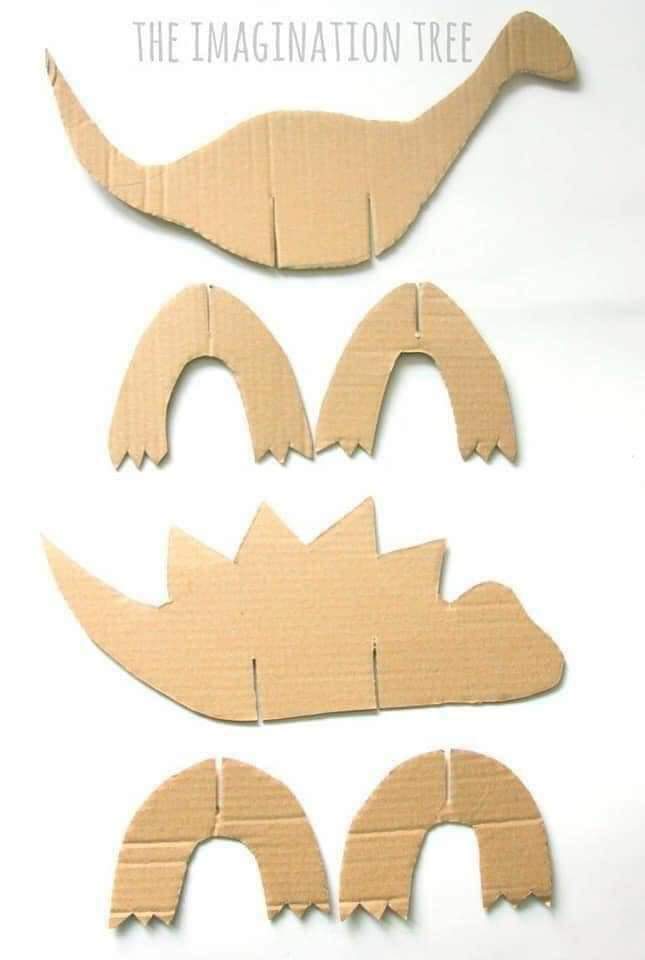 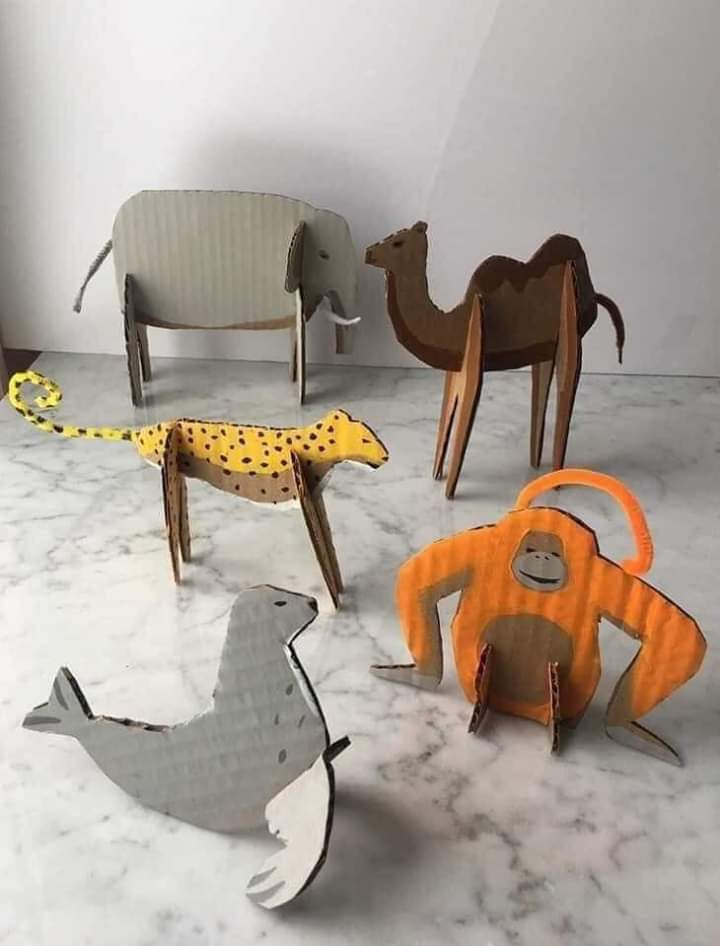 